7.12.2020Γεια σας παιδιά! Καλή εβδομάδα!Σήμερα κάναμε Γλώσσα και Μαθηματικά.ΓλώσσαΕίχαμε την παρακάτω άσκηση για το σπίτι:Στο τετ. Γλώσσας Γράφω για την αγαπημένη μου διαφήμιση : Αναφέρω το όνομα του προϊόντος, το σλόγκαν (=χαρακτηριστικό μήνυμα), περιγράφω την εικόνα, τη μουσική, το κείμενο και σε ποιους απευθύνεται. Δεν ξεχνώ να αναφέρω τι είναι αυτό που την κάνει ξεχωριστή και γιατί μου αρέσει τόσο.Συνεχίζουμε στο χοντρό . σ57Για να κάνουμε την ασκ. 2, ας θυμηθούμε πρώτα λίγα πράγματα για τον υπερθετικό βαθμό των επιθέτων.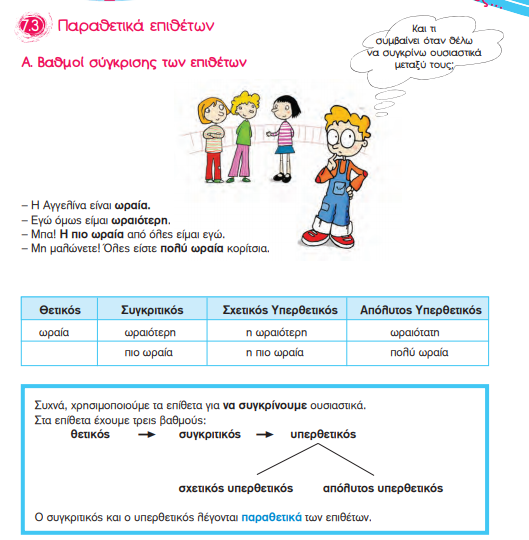 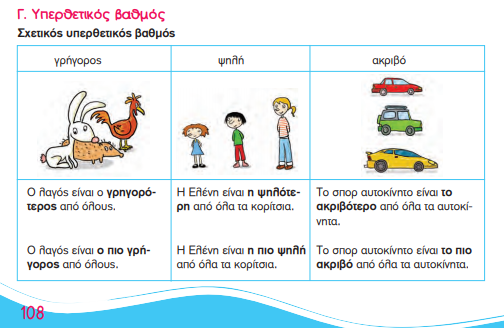 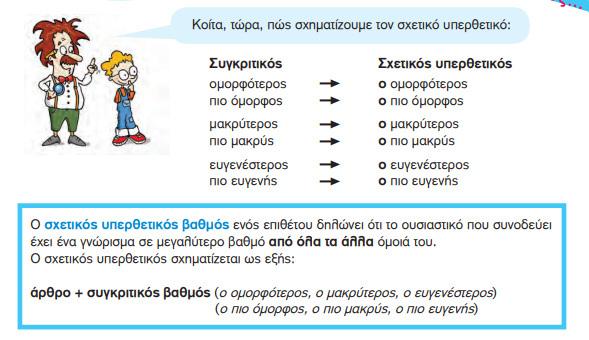 